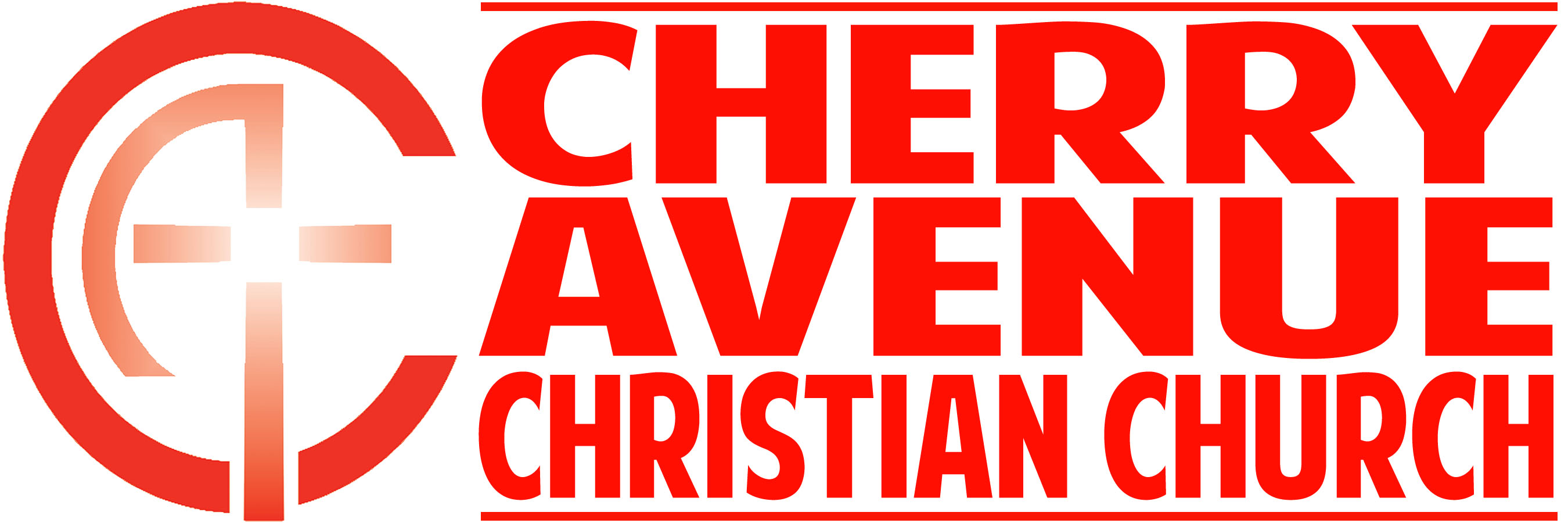 This Changes EverythingMatthew 28:1-20April 12, 2020Introduction:	The tendency to live in ____________ world with a _________________ mindset. We live in a new covenant _____________ with an old covenant _______________. Toward the end of Jesus' ministry on earth, he had come to be seen more and more as a __________ to the religious establishment.But here's something those in power didn't ______________. They fell at his feet and ____________________ him.The resurrection of Jesus Christ turns the old way of living — and our old approach to making sense of the world around us — completely _____________ _________.You need to let go of yesterday's ___________.The literal translation of this phrase in Greek is: ________ _____________ afraid. The fears we face are all-but-_______________ to the fears the disciples faced during that dreadful weekend.It's when we think that Jesus is ___________in the ___________.Instead of giving in to fear... You need to give Jesus the ________________he deserves.He is worthy to be _____________, worthy to be _____________, worthy to be ____________.We need to keep in mind that there will always be those who don't quite get it — even when the __________ is right in front of them.Go back to the empty tomb and ________ at where he _______. You need to live every day as if he is __________ you all the way — because he is.We feel the fear that we feel because we feel that we are _________ — vulnerable and unprotected. You don't need to ________ ______ him, you only need to ________ ____ him — because he is already here.CONCLUSION;	You're living your life based on _______ news and ____________ information.